治水事業促進全国大会 決議 要請状況１１月 ９日（木）内閣官房内閣人事局阪本人事政策統括官（行政組織担当）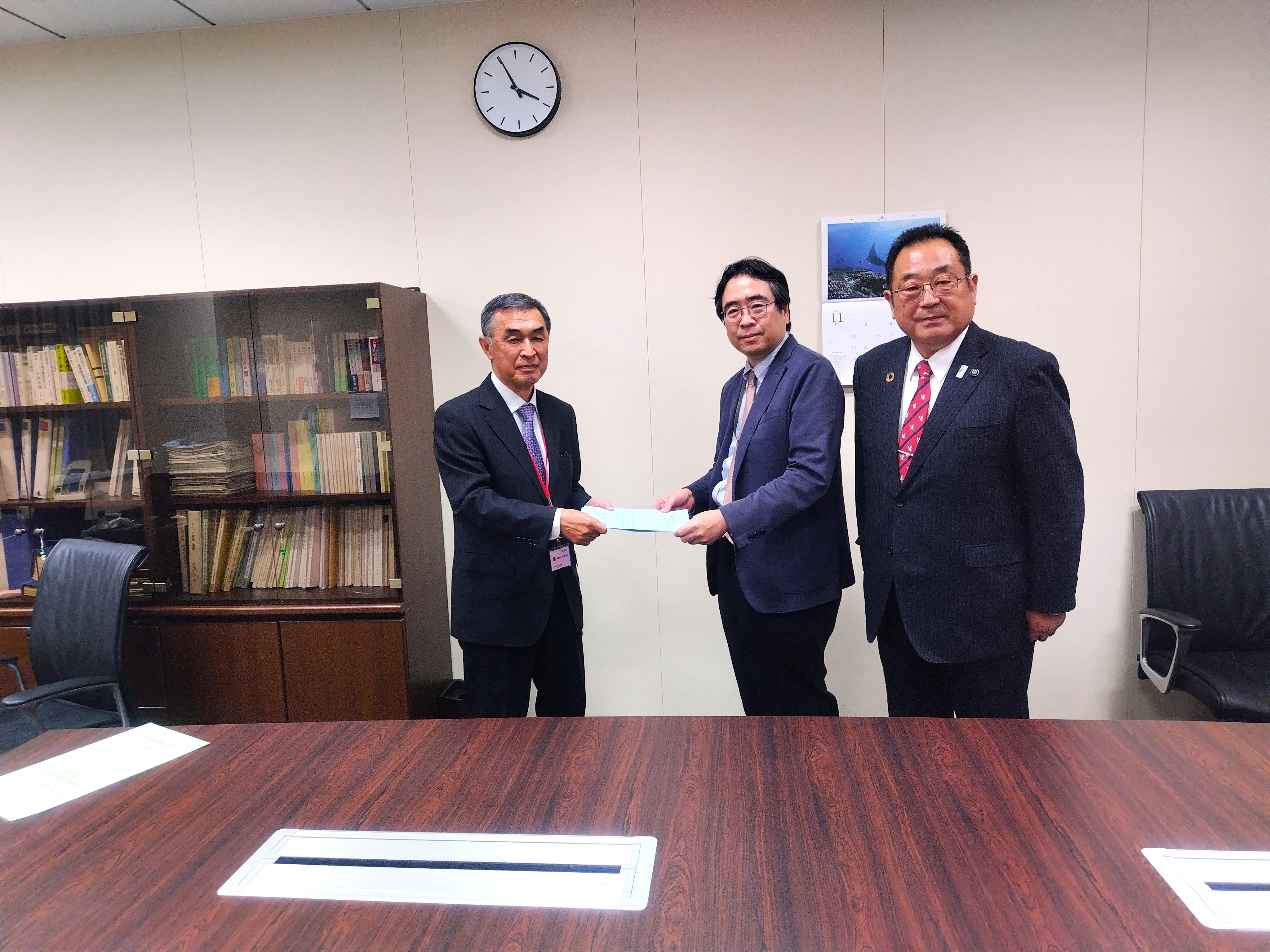 